МБДОУ детский сад присмотра и оздоровления «Колобок» г.Данилова Ярославской областиГодовой планмуниципального бюджетного дошкольногообразовательного учреждениядетского сада присмотра и оздоровления «Колобок» г. Данилова  Ярославской областина 2022 – 2023 учебный год 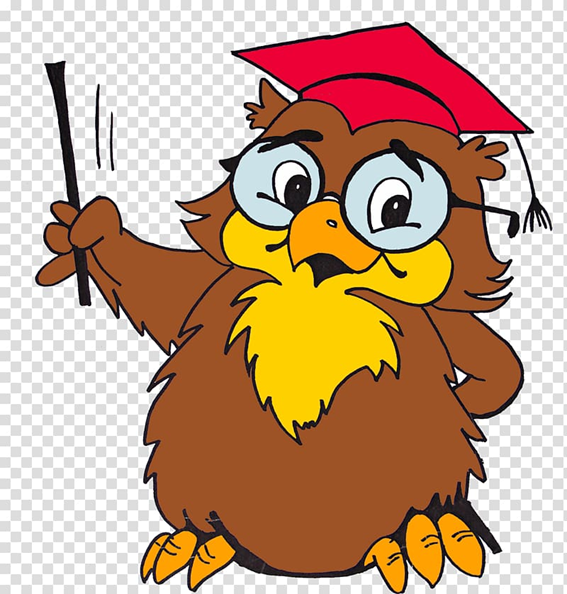 Сентябрь 2022г.ПОЯСНИТЕЛЬНАЯ ЗАПИСКАНастоящий учебный план организованной образовательной деятельности по реализации общеобразовательной программы МБДОУ детского сада «Колобок» является нормативным документом, регламентирующим организацию образовательного процесса в образовательном учреждении с учетом учебно-методического, кадрового и материально-технического оснащения.Нормативной базой для составления планирования являются:Законов РФ:Конституции РФ от 12.12.1993;Семейного кодекса РФ от 08.12.1995 № 223 ФЗ;Федерального закона «Об основных гарантиях прав ребёнка в Российской Федерации» от 24.07.1998 №124-ФЗ;Закона 273-ФЗ «Об образовании в Российской Федерации» от 29.12.2012 г. и закона № 313-ФЗот 03.07.2016 г. «О внесении изменений в федеральный закон «Об образовании в Российской Федерации»Документов Правительства РФ:Концепции содержания непрерывного образования (дошкольное и начальное звено) (утверждена ФКС по общему образованию МО РФ 17.06.2003).Документов Федеральных служб:Санитарно-эпидемиологических правил и нормативов СанПиН 2.4.1.3049-13 «Санитарно-эпидемиологические требования к устройству, содержанию и организации режима работы дошкольных образовательных организаций» (утверждены Постановлением Главного государственного санитарного врача Российской Федерации от 15 мая 2013 г. № 26);Нормативно-правовых документов Министерства образования России:Приказа Министерства образования и науки Российской Федерации(Минобрнауки России) от 17 октября2013 г. № 1155 «Об утверждении федерального государственного образовательного стандарта дошкольного образования».Приказа Минобрнауки от 30.08.2013 г. № 1014 «Об утверждении порядка организации и осуществления образовательной деятельности по основным общеобразовательным программам – образовательным программам дошкольного образования».Международно-правовых актов:Конвенции о защите прав человека от 04.11.1950;Конвенции о правах ребёнка (одобрена Генеральной Ассамблеей ООН11.1989, вступила в силу для СССР 15.09.1990);Декларации прав ребёнка (провозглашена резолюцией 1386 (XIV Генеральной Ассамблеи ООН от 20.11.1959);Документов локального уровня:Лицензии на осуществление образовательной деятельностиУстава МБДОУ детский сад присмотра и оздоровления «Колобок»Основной образовательной программы дошкольного  учрежденияМБДОУ детский сад присмотра и оздоровления «Колобок» г.Данилова Ярославской области расположено по адресу: г. Данилов,  ул.Урицкого 12. Адрес сайта:  http://dskolob-dan.edu.yar.ruАдрес электронной почты:  detskiysadkolobok@mail.ruОбщая характеристика учрежденияВ МБДОУ детском саду «Колобок» в 2022 – 2023 учебном году функционирует 2 группы:Детский сад работает в условиях пятидневной учебной недели с 12 – часовым и 10,5 - часовым пребыванием детей. Учебный год начинается с 1 сентября и заканчивается 31 мая, продолжительность составляет 36 учебных недель.Учебно-материальная база   находится в хорошем состоянии, библиотечный фонд достаточен и ежегодно пополняется, развивающая предметно – пространственная среда соответствуют санитарно-гигиеническим требованиям.  Программно-методическое и учебно-дидактическое обеспечение образовательного процесса соответствует реализуемым образовательным программам.Качественные характеристики педагогических кадров.Квалификация педагогических работников соответствует занимаемым должностям.   Работу с детьми осуществляют 6 педагогов: 4  воспитателя, музыкальный руководитель, педагог – психолог, инструктор по физическому воспитанию .Воспитатели повышают квалификацию в соответствии с планом повышения квалификации педагогических работников, активно участвуют в работе МО, семинарах, конференциях и других мероприятиях.Основная цель воспитательно-образовательного процесса ДОУ:реализация воспитательной, образовательной и оздоровительной системы, направленной на осуществление комплексного подхода в воспитании и развитии личности ребенка, создание благоприятных условий для полноценного проживания ребенком дошкольного детства, формирование основ базовой культуры личности, всестороннее развитие психических и физических качеств в соответствии с возрастными и индивидуальными особенностями, подготовка к жизни в современном обществе, к обучению в школе, обеспечение безопасности жизнедеятельности дошкольника.НаправленияЦелесообразность учебного плана заключается в том, чтобы гарантировать каждому ребёнку получение комплекса образовательных услуг по следующим  направлениям: социально-коммуникативное развитие, познавательно развитие, речевое развитие, художественно-эстетическое развитие, физическое развитие.При построении образовательного процесса учитывается принцип интеграции образовательных областей в соответствии с возрастными возможностями и особенностями воспитанников, спецификой образовательных областей.В обучении на основе интеграции содержания используются дополнительные программы и технологии, обеспечивающие более полное развитие детей:«Физкультурные занятия с детьми» Л.И. Пензулаева,«Занятия по развитию речи в старшей группе» В.В. Гербова,«Изобразительная деятельность в детском саду…» И.А. Лыкова.Педагогический процесс в ДОУ осуществляется в двух направлениях: совместная деятельность взрослого и детей (образовательная деятельность в процессе организации детских видов деятельности - ООД и образовательная деятельность в режимных моментах); свободная самостоятельная деятельность детей. В работе с детьми используются различные формы: фронтальная, подгрупповая, индивидуальная, которые применяются с учетом возраста и уровня развития ребенка. Образовательная деятельность осуществляется в процессе организации различных видов детской деятельности: игровой, коммуникативной, трудовой, познавательно – исследовательской, продуктивной, музыкально – художественной, чтении. Воспитатели и специалисты координируют содержание проводимых занятий, осуществляя интеграцию, с целью отсутствия дублирования материала и повышения качества образования.Инвариантная часть учебного планаВ дошкольном учреждении строго соблюдается максимально допустимый объём образовательной недельной нагрузки в соответствии с санитарно-эпидемиологическими правилами и нормативами. Также строго выполняются   временные нормативы по продолжительности непрерывной непосредственно образовательной.  В первой половине дня с детьми  младшего возраста планируются не более двух интеллектуальных форм, а с детьми старшего дошкольного возраста – не более трех. В разновозрастной группе  для  детей среднего и старшего дошкольного возраста ООД планируется во второй половине дня, преимущественно художественно-продуктивного или двигательного характера. Образовательная деятельность, требующая повышенной познавательной активности и умственного напряжения детей, проводится только в первой половине дня и в дни наиболее высокой работоспособности детей (вторник, среда), сочетаясь с музыкой и физкультурой.В середине времени, отведённого на непрерывную образовательную деятельность, проводятся физкультминутки. Перерывы между периодами организованной образовательной деятельности – не менее 10 минут.В теплый период жизнь детей максимально выносится на свежий воздух, где проводятся согласно плану летней – оздоровительной работы спортивные и подвижные игры, праздники, развлечения, а также увеличивается время прогулок. Максимальный объем недельной нагрузки не превышает допустимую нагрузку.Младшая группаДля детей четвертого года жизни продолжительность организованной образовательной нагрузки, включая реализацию дополнительных образовательных программ, составляет 2 часа 30 минут в неделю, продолжительность ООД – не более 15 минут, максимально допустимый объем образовательной нагрузки в первой половине дня не превышает 30 минут, общее количество занятий – 10.Ежедневно во второй половине дня для детей 3-4 лет для эффективного решения программных задач планируется чтение с обсуждением прочитанного продолжительностью 10-15 минут.Средняя группаДля детей пятого года жизни продолжительность организованной образовательной нагрузки, включая реализацию дополнительных образовательных программ,   составляет 4 часа  в неделю, продолжительность ООД – не более 20 минут, максимально допустимый объем образовательной нагрузки в первой половине дня  не превышает 40 минут, общее количество занятий  – 10.Ежедневно во второй половине дня для детей 4-5 лет для эффективного решения программных задач планируется чтение с обсуждением прочитанного продолжительностью 10-15 минут.Старшая группаДля детей шестого  года жизни  продолжительность непрерывной непосредственно образовательной нагрузки, включая реализацию дополнительных образовательных программ,   составляет 6 часов 15 минут  в неделю, продолжительность ООД – не более 25 минут, максимально допустимый объем образовательной нагрузки в первой половине дня  не превышает 45  минут, общее количество занятий  – 13.Ежедневно во второй половине дня для детей 4-5 лет для эффективного решения программных задач планируется чтение с обсуждением прочитанного продолжительностью 15-20 минут.Подготовительная   группаДля детей седьмого года жизни продолжительность организованной образовательной нагрузки, включая реализацию дополнительных образовательных программ,  составляет 8 часов 30 минут  в неделю, продолжительность ООД – не более 30 минут, максимально допустимый объем образовательной нагрузки в первой половине дня  не превышает 1,5 часа, общее количество занятий  – 14.Платных дополнительных услуг ДОУ не оказывает.Программно-методическое обеспечениеВизитная карточка ДОУРасстановка педагогических кадровна 2021-2022 учебный годСамообразование педагогических работниковЦель: Обеспечение непрерывности процесса самообразования и самосовершенствования.Участие в работе районных методических объединениях(по плану управления образования)Все педагоги занимаются самообразованием в соответствии с индивидуальными планами профессионального развития. Педагоги ДОУ выступают на методических мероприятиях различного уровня, проводят открытые занятия и показы. В течение учебного года делятся опытом через публикации на различных интернет сайтах, презентации опыта работы на методических мероприятиях ДОУ. Главные направления работыдошкольного учреждения на 2022-2023 учебный год1. Формирование здорового образа жизни у детей дошкольноговозраста.2. Повышать качество дошкольного образования в освоениидетьми образовательной области «Речевое развитие».3. Организовать работу педагогического коллектива направленную наобновление развивающей предметно-пространственной среды, способствующейразвитию активности ребенка в конструктивно-модельной деятельностиобучающихся; развитие интеллектуальных способностей, познавательногоинтереса, творческой инициативы обучающихся через внедрение конструктивно– модельной деятельности  в образовательноепространство ДОУ.Приоритетные направления работы на 2022-2023 учебный год.Цель: обеспечение профессионального роста и мастерства педагогов ДОО, развитие у них творческого потенциала с целью совершенствования воспитательно образовательного процесса в ДОУ, максимально направленного на развитие способностей и интересов детей дошкольного возраста.Задачи:Обеспечить развитие кадрового потенциала через: использование активных форм методической работы: обучающие семинары, вебинары, открытые просмотры, мастер-классы, «Творческие группы»;проект «Наставничество, как метод сопровождения процесса профессионального становления молодого педагога»участие педагогов в конкурсах профессионального мастерства;повышение квалификации на курсах, прохождение процедуры аттестации.организация образовательной деятельности в ДОО в соответствии с           требованиями ФГОС ДО к условиям образования, развития и воспитания           детей дошкольного возраста;развитие профессиональной компетентности педагогов;удовлетворение естественной потребности педагогов в саморазвитии и          самореализации через развитие информационно-образовательной среды,          использование цифровых ресурсов.Цель и задачи работы дошкольного учреждения на 2022-2023 учебный годЦель: обеспечение эффективного взаимодействия всех участников образовательного процесса – педагогов, родителей (законных представителей), детей для разностороннего развития личности дошкольника, сохранения и укрепления его физического и эмоционального здоровья.Задачи: Формировать речевую компетентность и навык речевого общения дошкольников посредством приобщения к произведениям художественной литературы.Обобщить и расширить опыт педагогов детского сада по конструктивно – модельной деятельности:Обзор методических материалов по конструктивно – модельной деятельности;Пополнить РППС в данном направлении;Формировать банк методических материалов, способствующих реализации в данном направлении: конспекты, дидактические игры, практика  и др.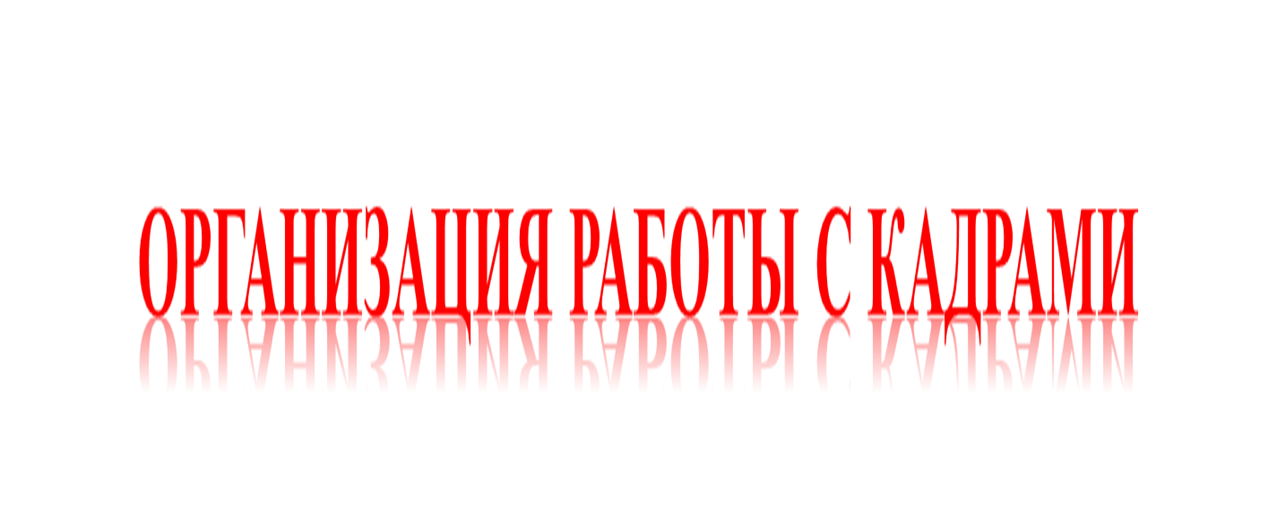 Организационно - педагогическая деятельность                План работы ППК ДОУ.План работы ППК на 2022-2023 учебный год.План проведения досугов, праздников, развлечений.Согласованона  Совете педагоговМБДОУ д/с «Колобок»Протокол  № от    .09.2022г.Утверждёнприказом заведующегоМБДОУ /с «Колобок» Приказ№         от    .09.2022г. Название группыКоличество детей«Цыплята»13«Муравьишки»15Общий контингент   воспитанников:28ООДмладшая группасредняя группастаршая группаподготовительная группаФизическая культура3333Развитие речи1122ФЭМП1112Ознакомление с окружающим миром1111Рисование1222Лепка0.50.50.50.5Аппликация0.50.50.50.5Конструктивно- модельная деятельность11Музыка2222Итого 10111314Основная образовательная программа: Основная образовательная программа муниципального бюджетного дошкольного образовательного учреждения детского сада присмотра и оздоровления «Колобок»  г.Данилова Ярославской областиПрограммы: Социально-коммуникативное развитие«Трудовое воспитание в детском саду. Программа и методические рекомендации для работы с детьми 2-7 лет» Т.С. Комаровой, Л.В. Куцаковой, Л.Ю. Павловой. Познавательное развитие«Юный эколог» С.Н. Николаевой «Основы безопасности детей дошкольного возраста» Н.Н. Авдеевой, Н.Л. Князевой, Р.Б. Стѐркиной.  Речевое развитиеУшакова О.С. «Программа развития речи дошкольников» В.В.Гербова «Занятия по развитию речи дошкольников» Художественно-эстетическое развитие « Занятия по изобразительной  деятельности» Комарова Т.С., «Ладушки», программа музыкального воспитания детей дошкольного возраста под редакцией И.М. Каплуновой, И.А. Новоскольцевой «Конструирование и художественный труд в детском саду.» Лыкова И.А. Физическое развитиеПензулаева Л.И.. Физкультурные занятия с детьми 2 – 7 лет.  Адаптированные: Технологии:Физическое развитие Здоровьесберегающие технологии, игровые технологии, технологии, проектной деятельности, квест-технологии.  Познавательное развитие Технология уровневой дифференциации или уровневое обучение, игровые технологии, технология проектной деятельности, технология ИКТ, технология исследовательской деятельности, квест-технологии. Речевое развитие Кейс-технологии, игровые технологии, технология проектной деятельности, технология ИКТ, Квест-технологии. Социально-коммуникативное развитие Игровые технологии, технология проектной деятельности, технология ИКТ, квест-технологии. Художественно-эстетическое развитие Технология уровневой дифференциации или уровневое обучение, игровые технологии, технологии эстетической направленности, технология проектной деятельности, технология ИКТ, Квест технологии. №Возрастная  группаФ.И.О. педагоговОбразованиеПедаго-гический стажКвалифи-кационная категорияМладший воспитательМладший воспитатель1.группа«Цыплята»1-3 годаБобкова М.С.среднее специальноепедагогическое35высшаяМалинина Алёна АлександровнаМалинина Алёна Александровна1.группа«Цыплята»1-3 годаТихомирова Е.К.среднее специальноепедагогическое3соответствиеМалинина Алёна АлександровнаМалинина Алёна Александровна2. группа«Муравьишки»2-6 летЛуговая Ю.А.высшеепедагогическое29высшаяБыкова Елена ВладимировнаБыкова Елена Владимировна2. группа«Муравьишки»2-6 летКудрявцева Е.С.высшеепедагогическое29высшаяБыкова Елена ВладимировнаБыкова Елена Владимировна3Музыкальный руководитель – Капралова И.И.    Инструктор по физической культуре – Луговая Ю.А.    Педагог – психолог –Лашичева Т.А.Музыкальный руководитель – Капралова И.И.    Инструктор по физической культуре – Луговая Ю.А.    Педагог – психолог –Лашичева Т.А.Музыкальный руководитель – Капралова И.И.    Инструктор по физической культуре – Луговая Ю.А.    Педагог – психолог –Лашичева Т.А.Музыкальный руководитель – Капралова И.И.    Инструктор по физической культуре – Луговая Ю.А.    Педагог – психолог –Лашичева Т.А.Музыкальный руководитель – Капралова И.И.    Инструктор по физической культуре – Луговая Ю.А.    Педагог – психолог –Лашичева Т.А.Музыкальный руководитель – Капралова И.И.    Инструктор по физической культуре – Луговая Ю.А.    Педагог – психолог –Лашичева Т.А.1.Утверждение тем по самообразованиюСентябрьСентябрьЗаведующий ДОУ2.Составление планов работы педагогов посамообразованию на новый учебный годСентябрьСентябрьПедагоги ДОУ2.Составление планов работы педагогов посамообразованию на новый учебный годСентябрьСентябрьПедагоги ДОУ3.Реализация индивидуальных плановсамообразования педагоговСентябрь – апрельСентябрь – апрельПедагоги ДОУ3.Реализация индивидуальных плановсамообразования педагоговСентябрь – апрельСентябрь – апрельПедагоги ДОУ4.Анализ и оформление результатовСамообразованияАпрель – майАпрель – майПедагоги ДОУ4.Анализ и оформление результатовСамообразованияАпрель – майАпрель – майПедагоги ДОУ4.Анализ и оформление результатовСамообразованияАпрель – майАпрель – майПедагоги ДОУ5.Отчёты порезультатам  работы посамообразованиюМайМайПедагоги ДОУ5.Отчёты порезультатам  работы посамообразованиюТема методического объединенияРуководительФИО педагога1. МО воспитателей разновозрастных группЮ.А. ЛуговаяКудрявцева Е.С.,Бобкова М.С.2. МО «Старших воспитателей»С. В. СемёноваКудрявцева Е.С.3. МО воспитателей по художественно-эстетической направленности «Узоречье»Л.В.СухоешкинаТихомирова Е.К.4. МО музыкальных руководителейЦыбанова Капралова И.И.5. МО воспитателей и инструкторов по физкультуреО.П. ЗайцеваЛуговая Ю.А.Тихомирова Е.К.Сентябрь 2022Сентябрь 2022Сентябрь 2022Методическая работа с кадрамиОрганизационно-педагогическая работаСотрудничество с родителями, социумом1.Установочный педсовет 1.1. Обсуждение и принятие годового плана МБДОУ на 2022-2023 учебный год1.2. Анализ летне-оздоровительной работы в МБДОУ за  2022 год1.3. Итоги готовности МБДОУ к новому учебному году.1.4. Утверждение планов работы специалистов, график работы, студий.1.5Утверждение рабочих программ, программ дополнительного образования.Проведение праздника, посвящённого Дню знаний –1 сентября.Оформление родительских уголков в приемных: «Консультации для родителей » (педагоги обеих групп, узкие специалисты)Неделябезопасности: Познавательно-игровая программа по ПДД «Как мы учили правила дорожного движения». Проведение с детьми цикла беседпо теме: «Осторожный пешеход», «Безопасность на природе»  и т.д.Физкультурное развлечение для детей по ПДД ««Знатоки правил дорожного движения»Анкетирование	Что Вы ждете от работы ДОУ - воспитателиКонсультация«Безопасность и здоровье наших детей»Октябрь 2022Октябрь 2022Октябрь 2022Педагогический совет№2« Развитие речи и речевого общения детей посредством произведений художественной литературы»Цель. Выполнение годовой задачи: определить эффективность воспитательно-образовательной работы в ДОУ по развитию речи и речевого общения детей посредством произведений художественной литературы.Музыкальный праздник:«Осень в гости к нам пришла».Выставка-экспозиция «Осенняя Сказка»«День дошкольного работника»«День пожилого человека»Общее родительское собрание«Работа ДОУ в новом учебном году» (заведующий).«Осенние чудеса»Выставка поделок КонсультацияПривлечь родителей к участию в  оформлении выставки детских рисунков к Дню дошкольного работника«Забор пожеланий» - поздравление родителями и детьми работников ДОУ с профессиональнымпраздником.Планирование физкультурно-оздоровительной работыАнкетирование «Как Вы относитесь к патриотическому воспитанию своего ребенка?»Фотовыставка «Я помню, я скорблю»Ноябрь 2022Ноябрь 2022Ноябрь 2022Консультация   «Методы и приёмы стимулирования речевой деятельности у детей дошкольного возраста»Мастер-класс  «Использование технологии «синквейн» в работе по развитию речи дошкольников»; «Использование технологии Воскобовича для развития речевых навыков»«Использование опорных   схем-рисунков для развития речи детей»"День единения России" тематическое муз.занятиеВыставка детских творческих работ «Я люблю тебя, моя Россия!»Конкурс чтецов на тему "Помнит сердце, не забудет никогда." Стенгазета ко Дню матери «Мамочка моя».Презентация видео «Поздравление с праздником от детей».«Мама – ангел мой» (мастер – класс по изготовлению ангелочков для мам –отв.педагоги)Консультация  для родителей на тему: «Моя родословная»	Мой родной город. Организация фотовыставки о достопримечательностях родного города.Выставка детских творческих  работ совместно с родителями на тему  «Край любимый и родной -нет тебя красивей!»Мастер-класс«Здоровье сберегающее пространство детского сада и семьи»(онлайн)Декабрь 2022Декабрь 2022Декабрь 2022Круглый –стол  Развивающая предметно-пространственная среда – как важнейший фактор развития речи дошкольников. «В пустых стенах ребенок не заговорит»Буктрейлер как современный мультимедийный тренд в повышении интереса к чтению у дошкольниковРазвлечение  «Поздравление осенних  именинников»Литературная мастерская(конкурсНГ стихотворений)«Новогодняя сказка»Выставка «Мастерская Деда              Мороза»«Экологическая акция«Покормите птиц зимой»Организация ипроведение Новогодних утренниковКонкурс поделок«Новогодняя игрушка»Совместная подготовка новогодних праздников, участие родителей в подготовке представленийЛучшая зимняя площадка «Снежные фантазии»(привлечение родителей к участию)Консультации«Компьютер в жизни дошкольника. Информационная безопасность»                                   + АнкетаЯнварь 2023Январь 2023Январь 2023Смотр - конкурс  «Детская библиотека в группе»Цель Конкурса: создание оптимальных условий для развития литературной речи и формирования интереса и потребности к чтению книг у детей дошкольного возраста.Задачи Конкурса:- привести развивающую речевую среду в группах в соответствие с требованиями  ФГОС ДО и основной образовательной программы дошкольного образования;-формирование устойчивого интереса и положительного отношенияк  художественной литературе в целом и к книге в частности;-способствовать формирования основ читательской культуры;- приобщать детей к словесному искусству;-обогащать эстетические чувства и речь дошкольников посредством художественных образов;-  создание в педагогическом коллективе атмосферы творческого поиска для эффективной организации работы с книгой, выявление и распространение лучшего педагогического опыта.Каникулярная неделя«Неделя зимних игр и забав»Досуг «Рождественские посиделки»«Зимние   радости» - спортивное развлечениеФотовыставка «Праздники в моей семье»Консультация«Эмоциональные нарушения» (агрессивность, гиперактивность)Февраль2023Февраль2023Февраль2023Педсовет:«Совершенствование работы с дошкольниками через конструктивно-модельную деятельность»Цель: Систематизация  знаний педагогов и повышение  их профессиональной  компетентности в области технологии моделирования.Повестка дня:1.  Совершенствование работы с дошкольниками через конструктивно-модельную деятельность. Из опыта работы - ответственный Е.С.Кудрявцева2. Деловая игра - ответственный  Е.С.Кудрявцева3. Презентация опыта работы «Моделирование в разных видах образовательной деятельности - ответственные воспитатели групп.4. Принятие решений педагогического совета № 2Организация и проведение физкультурных развлечений (совместно с семьей): посвященных Дню Защитников Отечества ( Большие весёлые старты с родителями)Творческие посиделки «Мы за чаем не скучаем» Принять участие в организации фотовыставки: “Наши замечательные папы” (совместно с мамами воспитанников)Презентации  фоторепортажей - «Папины рассказы о службе в армии» Изготовление  мини  куклы –МасленицыМарт 2023Март 2023Март 2023Консультация для педагогов "Конструктивно- модельная деятельность дошкольников"Развлечение «Поздравление зимнихименинников»Проведение праздничных утренников посвящённых Международному Женскому Дню –8 Марта.Изготовление плаката-коллажа«Дорога не терпит шалости –наказывает без жалости» (педагогиДОУ)Мастер-класс «Игры дома» (развлечения и игры без компьютера и телевизора для детей)   ( работа клуба «Неболейка»)Апрель 2023Апрель 2023Апрель 2023Круглый стол на тему:«Роль конструирования в развитии познавательной активности детей»«Моделирование развивающей предметно – пространственной среды для обогащения конструктивно – модельной деятельности обучающихся»Праздник смеха и веселья.- музыкальное развлечение во всех возрастных группах«День космонавтики»Музыкально – спортивные развлеченияНеделя русских народных сказок.Международный день танца.(Танцевальный турнир.)Проведение групповых родительских собраний.Выставка-конкурс «Космические просторы» (поделки, рисунки)Конкурс детских костюмов из бросового материалаМай 2023Май 2023Май 2023Педагогический советИтоговый педагогический совет на тему: «Перелистывая страницы учебного года. Оценка деятельности педагогического коллектива за 2022-2023 учебный год».Повестка: 1. Анализ годового плана работы реализации основной образовательной программы  ДОУ в 2022-2023 учебном году .2.Презентация отчётов по итогам работы групп за 2022-2023 учебный год. 3. Презентация отчёт по теме самообразования4. Отчет по работе психолого-педагогической службы МБДОУ «Колобок» за 2022-2023 учебный год . 5.План летней работы 6.Награждение педагогических работников грамотами и благодарными письмами. Решение педсовета.Праздник посвящённыйДню Победы:"Священная война!"Выпускной бал для детейЛучшая летняя площадка «Детский сад –территория детства» ( привлечение родителей к участию)Акция «Вырасти свой цветок ко Дню Победы»№ п/п Тема заседанияДата проведения1.Заседание ППк №1 «Установочное заседание ППк ДОУ» 		1. Ознакомление с положением о ППк в ДОУ; 2. Утверждение плана работы на 2022-2023 учебный год и тематики заседаний; 3. Составление списка детей, нуждающихся в психолого-педагогическом сопровождении; (30.09.2022)2.Заседание ППк №21. Выявление детей, имеющих трудности в усвоении программы,развитии и адаптации к ДОУ, по результатам психолого-педагогической диагностики детей на начало учебного года;2. Подготовка документации на детей с трудностями в обучении дляобследования на ТПМПК.3. Обсуждение результатов образовательной, воспитательной икоррекционной работы с воспитанниками, с которыми уже реализуетсяАОП.(1.12.2021)3.Заседание ППк №3 «Итоги работы за первое полугодие». 1. Обсуждение результатов образовательной, воспитательной и коррекционной работы с воспитанниками. 2. Изменение и дополнение по работе с детьми с низкой динамикой развития. 3. Подготовка документации на детей с трудностями в обучении для обследования на ТПМПК .4. Составление и утверждение индивидуальных образовательных маршрутов воспитанников по результатам заключения ТПМПК. 5. Обсуждение плана работы на следующий этап деятельности.(22.12.2021)4.Заседание ППк №4 1. Обсуждение результатов образовательной, воспитательной и коррекционной работы с воспитанниками. 2. Разработка рекомендаций по обучению и воспитанию детей, имеющих трудности в усвоении программы обучения и проблемы в поведении. 3. Предоставление родителям практических рекомендаций по воспитанию детей с проблемами в развитии. 4. Направление воспитанников в ППК.(22.03.2022)5.Заседание ППк №5 «Итоги работы ППк за 2022– 2023 учебный год. Планирование работы ППк на 2022- 2023учебный год» 1. Оценка эффективности и анализ результатов коррекционно-развивающей работы с воспитанниками, с которыми реализуется психологопедагогическое сопровождениеза 2022-2023 учебный год. 2. Выработка рекомендаций дальнейшей психолого-педагогической поддержки воспитанников с учётом их психофизических особенностей.(24.05.2022)6.Внеплановые заседания по запросу родителей (законных представителей),педагоговВ течении года по запросуТемаГруппаМесяцОтветственныйДень знаний«Муравьишки»1 сентября. Муз. руководитель и воспитателиОсеннее развлечение «Золотая осень»«Цыплята»Октябрь Муз. руководитель, воспитатели.Осеннее развлечение «Золотая осень»«Муравьишки»ОктябрьМуз. руководитель, воспитатели.Досуг посвященный празднованию Дня народного единства.«Муравьишки»Октябрь Муз. руководитель, воспитатели.Развлечение, посвященное Дню Матери.«Цыплята»Ноябрь Муз. руководитель, воспитатели.Развлечение, посвященное Дню Матери.«Муравьишки»Ноябрь Муз. руководитель, воспитатели.Праздник «Путешествие в новогоднюю сказку»«Цыплята»Декабрь Муз. руководитель, воспитатели.Праздник «Путешествие в новогоднюю сказку»«Муравьишки»Декабрь Муз. руководитель, воспитатели.Праздник, посвященный 8 марта.«Цыплята»Март Муз. руководитель, воспитатели.Праздник, посвященный 8 марта.«Муравьишки»Март Муз. руководитель, воспитатели.Развлечение, посвященное Дню Космонавтики.«Муравьишки»Апрель Инструктор по ФК, муз. руководитель,воспитательПраздничный концерт «Победа в сердцах поколений», посвященный празднованию Дня Победы – 9 мая«Муравьишки»Май Муз. руководитель, воспитатели.Праздник «До свиданья Детский сад»«Муравьишки»Май Муз. руководитель, воспитатели.День здоровья.«Муравьишки»По плану физ.инструктораинструктор по ФК, воспитательМасленица«Муравьишки»Февраль педагоги,  муз. руководитель, инструктор по ФК